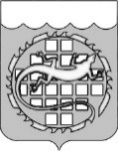 КОНТРОЛЬНО-СЧЕТНАЯ ПАЛАТАОЗЕРСКОГО ГОРОДСКОГО ОКРУГА								Утверждаю								Председатель Контрольно-								счетной палаты Озерского 								городского округа								_______________А.П. Глухов								____ _________________ 2017 Акт № 5плановой проверки соблюдения законодательства Российской Федерации и иных нормативных правовых актов Российской Федерациив сфере закупокг. Озерск										       28.04.2017	Основание проведения плановой проверки:-	пункт 3 части 3 статьи 99 Федерального закона от 05.04.2013     № 44-ФЗ «О контрактной системе в сфере закупок товаров, работ, услуг для обеспечения государственных и муниципальных нужд» (далее – Федеральный закон № 44-ФЗ);-	решение Собрания депутатов Озерского городского округа              от 25.12.2013 № 233 «Об органе, уполномоченном на осуществление контроля   в сфере закупок в Озерском городском округе»;-	Порядок проведения плановых проверок при осуществлении закупок товаров, работ, услуг для обеспечения нужд Озерского городского округа, утвержденный решением Собрания депутатов Озерского городского округа от 25.06.2014 № 103;-	распоряжение и.о. председателя Контрольно-счетной палаты Озерского городского округа от 19.12.2016 № 59 «Об утверждении плана проверок осуществления закупок товаров, работ, услуг для обеспечения нужд Озерского городского округа на 1 полугодие 2017 года»;-	распоряжение  председателя Контрольно-счетной палаты Озерского городского округа от 05.05.2017 № 15 «О проведении плановой проверки соблюдения требований законодательства о контрактной системе в сфере закупок товаров, работ, услуг».	Предмет проверки: соблюдение Муниципальным казенным учреждением «Озерское лесничество» требований законодательства Российской Федерации и иных нормативных правовых актов Российской Федерации о контрактной системе в сфере закупок товаров, работ, услуг.Цель проведения проверки: предупреждение и выявление нарушений законодательства Российской Федерации и иных нормативных правовых актов Российской Федерации о контрактной системе в сфере закупок.	Проверяемый период: с 01.12.2015 по 31.03.2017.Сроки проведения плановой проверки: с 18.04.2017 по 26.04.2017.Состав инспекции:	Поспелова Ирина Юрьевна, начальник отдела правового и документационного обеспечения Контрольно-счетной палаты Озерского городского округа (руководитель инспекции);	Ляшук Елена Николаевна, инспектор-ревизор Контрольно-счетной палаты Озерского городского округа (член инспекции).Сведения о Субъекте контроля:Муниципальное казенное учреждение «Озерское лесничество»Адрес: Челябинская область, г. Озерск, ул. Октябрьская, 24, тел. (35130)              7-59-43, 7-22-72.ОГРН 1027401187241, ИНН 7422014011, КПП 741301001 (приложение              № 1).	В проверяемом периоде Субъект контроля действовал на основании Устава, утвержденного постановлением администрации Озерского городского округа от 29.12.2011 № 3880 (приложение № 2).	Руководитель Субъекта контроля: директор Изотов Сергей Борисович (распоряжение администрации Озерского городского округа от 14.05.2010 № 198лс, трудовой договор от 14.05.2010 № 7, должностная инструкция от 20.09.2011 № 5) (приложения № 3,4,5).	С 20.01.2016 по 03.02.2016 директор Изотов С.Б. отсутствовал на рабочем месте в связи с временной нетрудоспособностью, распоряжение о возложении исполнения обязанностей руководителя Субъекта контроля в ходе проверки не представлено (табели учета рабочего времени за январь, февраль 2016 года) (приложения №№ 6,7).	С 23.05.2016 по 20.06.2016 на период отпуска Изотова С.Б. исполнение обязанностей руководителя Субъекта контроля возложено на заместителя директора (распоряжения от 12.05.2016 № 85к, от 12.05.2016 № 234лс) (приложения №№ 8,9).	С 01.09.2016 по 14.12.2016 на период временной нетрудоспособности Изотова С.Б., 15.12.2016 по 19.01.2017 на период отпуска Изотова С.Б. исполнение обязанностей руководителя Субъекта контроля возложено на заместителя директора (табели учета рабочего времени с сентября 2016 по январь 2017, распоряжения от 06.09.2016 № 444лс, от 23.08.2016 № 204к, от 23.08.2016 № 205к, от 23.08.2016 № 432лс) (приложения №№ 10,11).	С 29.03.2017 на период временной нетрудоспособности Изотова С.Б. исполнение обязанностей руководителя Субъекта контроля возложено на заместителя директора (табель учета рабочего времени за март 2017, распоряжение от 29.03.2017 № 116лс) (приложение № 12).В соответствии с решением Собрания депутатов Озерского городского округа от 18.12.2013 № 211 уполномоченным органом на определение поставщиков (подрядчиков, исполнителей) для заказчиков Озерского городского округа является администрация Озерского городского округа в лице Управления экономики администрации Озерского городского округа.	Инспекцией проведена проверка по завершенным закупкам для нужд Субъекта контроля, контракты по которым заключены.Планирование закупок для нужд Субъекта контроляСубъект контроля является муниципальным казенным учреждением, финансовое обеспечение деятельности которого осуществляется за счет средств бюджета Озерского городского округа в соответствии с бюджетной сметой:1.1. На 2016 год Субъекту контроля утверждены бюджетные ассигнования (последние изменения внесены 30.11.2016) в сумме                 5 617 086 руб. 00 коп. Выплаты запланированы в сумме 5 617 086 руб. 00 коп., в том числе на приобретение товаров, работ, услуг в сумме 1 370 750 руб. 23 коп. (приложение № 13).Кассовое исполнение сметы согласно отчету об исполнении бюджета         ф. 0503127 по состоянию на 01.01.2017 составило 5 599 797 руб. 22 коп., в том числе на приобретение товаров, работ, услуг на сумму 1 359 951 руб.                       92 коп. (приложение № 14):Таблица 1	1.2.	В 2016 году Субъект контроля осуществил закупку товаров, работ, услуг следующими способами:1.2.1.	На основании статьи 93 Федерального закона № 44-ФЗ осуществлены закупки у единственного поставщика (за исключением закупок по пунктам 4, 5 части 1 статьи 93) на общую сумму 486 159 руб. 28 коп., в том числе (приложение № 15):-	по пункту 8 части 1 заключено 2 контракта на общую сумму                      92 200 руб. 00 коп.;-	по пункту 25 части 1 заключен 1 контракт на сумму 355 159 руб.     28 коп.;-	по пункту 29 части 1 заключен 1 контракт на сумму                            38 800 руб. 00 коп.	1.2.2.	Без проведения конкурентных процедур (на основании пункта                  4 части 1 статьи 93 Федерального закона № 44-ФЗ) заключено 47 контрактов на общую сумму 921 259 руб. 44 коп. (приложение № 16).1.3. На 2017 год Субъекту контроля утверждены бюджетные ассигнования в сумме 5 283 963 руб. 00 коп. Выплаты запланированы в сумме 5 283 963 руб. 00 коп., в том числе на приобретение товаров, работ, услуг в сумме 1 006 570 руб. 00 коп. (приложение № 17).Согласно отчету об исполнении бюджета ф. 0503127 кассовое исполнение бюджета по состоянию на 01.04.2017 составило 833 815 руб. 35 коп., в том числе на приобретение товаров, работ, услуг на сумму 101 151 руб. 09 коп. (приложение № 18):Таблица 2	1.4.	В 2017 году Субъект контроля осуществил закупку товаров, работ, услуг следующими способами:	1.4.1.	По результатам проведения электронного аукциона заключен                1 контракт на сумму 257 760 руб. 00 коп.1.4.2. На основании статьи 93 Федерального закона № 44-ФЗ осуществлены закупки у единственного поставщика (за исключением закупок по пунктам 4, 5 части 1 статьи 93) на общую сумму 138 100 руб. 00 коп., в том числе (приложение № 19):-	по пункту 8 части 1 заключено 2 контракта на общую сумму                 90 300 руб. 00 коп.;-	по пункту 29 части 1 заключен 1 контракт на сумму 47 800 руб. 00 коп.	1.4.3. Без проведения конкурентных процедур (на основании пункта                   4 части 1 статьи 93 Федерального закона № 44-ФЗ) заключено 15 контрактов на общую сумму 239 770 руб. 60 коп. (приложение № 20).1.5.	В соответствии с постановлением администрации Озерского городского округа от 12.12.2016 № 3325 «О Порядке формирования, утверждения и ведения планов закупок товаров, работ, услуг для обеспечения нужд заказчиков Озерского городского округа» утвержденный план закупок подлежит размещению в единой информационной системе в течение трех рабочих дней со дня его утверждения.План закупок утверждается в течение десяти рабочих дней со дня доведения до муниципального заказчика объема прав в денежном выражении на принятие и (или) исполнение обязательств в соответствии с бюджетным законодательством Российской Федерации.Субъекту контроля уведомление № 1 о бюджетных ассигнованиях  доведены 29.12.2016, план закупок товаров, работ, услуг для обеспечения нужд Субъекта контроля на 2017 год размещен в единой информационной системе 18.01.2017, то есть в срок, установленный постановлением администрации от 12.12.2016 № 3325.1.6. В соответствии с пунктом 2 приказа Министерства экономического развития Российской Федерации и Федерального казначейства от 31.03.2015     № 182/7н "Об особенностях размещения в единой информационной системе или до ввода в эксплуатацию указанной системы на официальном сайте Российской Федерации в информационно-телекоммуникационной сети "Интернет" для размещения информации о размещении заказов на поставки товаров, выполнение работ, оказание услуг планов-графиков размещения заказов на 2015-2016 годы" (далее – приказ от 31.03.2015 № 182/7н) планы-графики подлежат размещению на официальном сайте не позднее одного календарного месяца после принятия закона (решения) о бюджете.В Озерском городском округе бюджет на 2016 год принят решением Собрания депутатов Озерского городского округа Челябинской области             от 25.12.2015 № 258. План-график размещения заказов на поставку товаров, выполнение работ, оказание услуг для обеспечения государственных и муниципальных нужд на 2016 год размещен Субъектом контроля на официальном сайте 13.01.2016, то есть в срок, установленный приказом от 31.03.2015 № 182/7н.В соответствии с постановлением администрации Озерского городского округа от 08.12.2016 № 3289 «О Порядке формирования, утверждения и ведения плана-графика закупок товаров, работ, услуг для обеспечения нужд заказчиков Озерского городского округа» утвержденный план-график закупок подлежит размещению в единой информационной системе в течение трех рабочих дней с даты его утверждения.План-график закупок утверждается в течение десяти рабочих  дней со дня доведения до муниципального заказчика объема прав в денежном выражении на принятие и (или) исполнение обязательств в соответствии с бюджетным законодательством Российской Федерации лимиты бюджетных обязательств на 2017 год доведены 29.12.2016, план-график закупок товаров, работ, услуг для обеспечения нужд Субъекта контроля на 2017 год размещен в единой информационной системе 31.01.2017, то есть с нарушением срока, установленного постановлением администрации от 08.12.2016 № 3289 (приложение № 21). По факту несвоевременного размещения плана-графика Субъектом контроля представлено пояснение и копии скриншотов о невозможности разместить план-график в ЕИС (приложение № 22).1.7.	Профессионализация:Согласно части 6 статьи 38 Федерального закона № 44-ФЗ работники контрактной службы, контрактный управляющий должны иметь высшее образование или дополнительное профессиональное образование в сфере закупок.В силу части 23 статьи 112 Федерального закона № 44-ФЗ до 01 января 2017 года работником контрактной службы, контрактным управляющим может быть лицо, имеющее профессиональное образование или дополнительное профессиональное образование в сфере размещения заказов на поставки товаров, выполнение работ, оказание услуг для государственных и муниципальных нужд.В нарушение вышеуказанных норм Субъектом проверки не принято мер по повышению квалификации контрактного управляющего.2. Порядок организации закупок у Субъекта контроля	2.1.	Проверкой порядка организации закупок установлено:-	приказом от 27.12.2013 № 06 назначено должностное лицо, ответственное за осуществление закупок (контрактный управляющий) (приложение № 23);-	приказом от 16.03.2015 № 03 назначено уполномоченное лицо, наделенное правом электронной подписи для работы на сайте zakupki.gov.ru (приложение № 24);- 	приказом от 20.12.2016 № 12 создана комиссия о приемке выполненных работ по муниципальному контракту от 29.03.2016                        № 016930004421600047-0227261-01 (приложение № 25). В нарушение части 6 статьи 94 Федерального закона № 44-ФЗ в состав приемочной комиссии входит менее 5 человек.	2.2.	Субъектом контроля представлены копии следующих документов:	- 	приказа о переводе работника на другую работу от 22.04.2011 № 12 (приложение № 26);	- 	трудового договора от 22.04.2011№ 4 (приложение № 27);-  	должностной инструкции заместителя директора от 11.07.2008                 № 1 (приложение № 28).3. Проверка договоров, заключенных в соответствиисо статьей 93 Федерального закона № 44-ФЗ	3.1.	Согласно пункту 16 статьи 3 Федерального закона № 44-ФЗ совокупный годовой объем закупок – утвержденный на соответствующий финансовый год общий объем финансового обеспечения для осуществления заказчиком закупок, в том числе для оплаты контрактов, заключенных до начала указанного финансового года и подлежащих оплате в указанном финансовом году. На основании данных плана финансово-хозяйственной деятельности Субъекта контроля совокупный годовой объем закупок по состоянию на 31.12.2016 года составил 1 370 750 руб. 23 коп. 	3.1.1. В ходе проверки установлено, что Субъектом контроля в 2016 году в соответствии с пунктом 4 части 1 статьи 93 Федерального закона № 44-ФЗ осуществлено 47 закупок товаров, работ, услуг у единственного поставщика (подрядчика, исполнителя), не превышающих ста тысяч рублей по заключенным договорам на общую сумму 921 259 руб. 44 коп., в том числе: 	-	38 договоров на общую сумму 870 845 руб. 04 коп.;	-	3 договора подряда с физическими лицами на общую сумму       42 970 руб. 23 коп.	-	6 авансовых отчета, согласно которым подотчетными лицами Субъекта контроля приобретены и оплачены товары, работы, услуги на общую сумму 7 444 руб. 17 коп.	Таким образом, Субъектом контроля соблюдены требования пункта                   4 части 1 статьи 93 Федерального закона № 44-ФЗ.3.2.	При проверке контрактов, заключенных в соответствии со статьей 93 Федерального закона № 44-ФЗ, установлено:3.2.1.	В нарушение пункта 1 части 1 статьи 95 при отсутствии в контракте условия о возможности изменения количества товара, объема работы, услуги и соответственно цены контракта не более чем на десять процентов при исполнении изменены условия договоров со следующими контрагентами (исполнителями): -		с МУП «Управление автомобильного транспорта» Озерского городского округа от 27.01.2016 № 13-05/226Ю на оказание услуг по предрейсовому медицинскому освидетельствованию на общую сумму               13 860 руб. 00 коп. Исходя из стоимости одного освидетельствования                  (55,00 руб. 00 коп.), договором предусматривалось 252,0 освидетельствования. Срок действия договора – с 27.01.2016 по 30.06.2016. Дополнительным соглашением от 30.06.2016 № 1 в контракт внесены изменения в части суммы контракта, которая составила 12 760 руб. 00 коп., соответственно уменьшено количество освидетельствований, которое составило 232 единицы. Фактически договор исполнен 15.07.2016 в сумме 12 760 руб. 00 коп. (приложение № 29);-		с ООО «Топливный терминал» от 27.01.2016 № 10-2016 на поставку горюче-смазочных материалов в количестве 1 319,00 литров на общую сумму 44 410 руб. 00 коп. Срок действия договора – с 01.01.2016 по 31.03.2016. Дополнительным соглашением от 31.03.2016 № 1 в контракт внесены изменения в части общей суммы контракта, которая составила 41 577 руб. 00 коп. Фактически договор исполнен 11.04.2016 в сумме 41 577 руб. 00 коп., количество поставленного бензина Аи-92 составило 1 233,00 литров (приложение № 30);-		с ООО «Топливный терминал» от 01.04.2016 № 49-2016 на поставку горюче-смазочных материалов в количестве 1 769,00 литров на общую сумму 61 350 руб. 00 коп. Срок действия договора – с 01.04.2016 по 30.06.2016. Дополнительным соглашением от 07.06.2016 № 1 в контракт внесены изменения в части общей суммы контракта, которая составила                          62 884 руб. 50 коп., увеличено количество поставленного бензина до                1 855,00 литров. Дополнительным соглашением от 23.06.2016 № 2 вновь внесено изменение в части цены контракта, которая составила                        64 172 руб. 70 коп. Фактически договор исполнен 15.07.2016 в сумме 64 172 руб. 70 коп., количество поставленного бензина Аи-92 составило                      1 893,00 литров (приложение № 31);-		с ИП Караваевым Д.А. от 01.07.2016 № 48 на поставку автомобильных деталей, узлов и горюче-смазочных материалов на сумму            2 898 руб. 00 коп. Срок действия договора – с момента подписания по 31.08.2016. Дополнительным соглашением от 31.08.2016 № 1 в данный договор внесены изменения в части цены договора, которая составила 2 824 руб. 00 коп., а также срока действия договора, который продлен до 30.09.2016. Фактически договор исполнен 14.10.2016 в сумме 2 824 руб. 00 коп. (приложение № 32);-		с ИП Караваевым Д.А. от 16.12.2016 № 64 на поставку автомобильных деталей, узлов и горюче-смазочных материалов на сумму            59 600 руб. 00 коп. Срок действия договора – с момента подписания                 по 31.12.2016. Дополнительным соглашением от 29.12.2016 № 1 в данный договор внесены изменения в части цены договора, которая составила              60 283 руб. 00 коп. Фактически договор исполнен 29.12.2016 в сумме                 60 283 руб. 00 коп. (приложение № 33).3.2.2.	В нарушение статьи 34, части 1 статьи 95 Федерального закона № 44-ФЗ контрактами предусмотрена возможность изменения цены договора:-	от 27.01.2016 № 7 с ООО «Предприятие «Дезцентр» на дератизацию помещений (приложение № 34);-	от 27.01.2016 № 309 с ФГУП «Производственное объединение «Маяк» на оказание услуг электросвязи (приложение № 35);-	от 28.03.2016 № 244 с МУП Озерского городского округа «Урал» (приложение № 36);-	от 01.07.2016 3 7/2 с ООО «Предприятие «Дезцентр» на дератизацию помещений (приложение № 37);-	от 26.12.2016 № 27 с АО «Областной аптечный склад» на поставку лекарственных средств (приложение № 38);-	от 01.10.2016 № 2 с ИП Кайзером И.В. на техническое обслуживание и ремонт оборудования (приложение № 39);-	от 16.12.2016 № 64 с ИП Караваевым Д.А. на поставку автомобильных деталей, узлов и горюче-смазочных материалов               (приложение № 33);-	от 01.02.2017 № 7 с ООО «Предприятие «Дезцентр» на дератизацию помещений (приложение № 40).3.2.3.	В нарушение статей 34, 95 Федерального закона № 44-ФЗ предусмотрена возможность пролонгации контрактов:-	от 27.01.2016 № 309 с ФГУП «Производственное объединение «Маяк» на оказание услуг электросвязи (приложение № 35);-	от 27.01.2016 № 7 с ООО «Предприятие «Дезцентр» на дератизацию помещений (приложение № 34);-	от 01.07.2016 3 7/2 с ООО «Предприятие «Дезцентр» на дератизацию помещений (приложение № 37);-	от 16.12.2016 № 64 с ИП Караваевым Д.А. на поставку автомобильных деталей, узлов и горюче-смазочных материалов             (приложение № 33);-	от 01.02.2017 № 7 с ООО «Предприятие «Дезцентр» на дератизацию помещений (приложение № 40).3.2.4.	Субъектом контроля в проверяемом периоде заключались контракты, возникновение обязательств по которым начинается до даты заключения контракта:-		от 27.01.2016 № 13-05/334Ю с МУП «Управление автомобильного транспорта» на техническое обслуживание и ремонт автотранспортных средств (приложение № 41);-		от 27.01.2016 № 309 с ФГУП «Производственное объединение «Маяк» на услуги электросвязи (приложение № 35);-		от 27.01.2016 № 10-2016 с ООО «Топливный терминал» на поставку горюче-смазочных материалов (приложение № 30);-		от 01.02.2016 № 818-2016/w с ЗАО «Интерсвязь-2» на телематические услуги (приложение № 42);-		от 01.02.2017 № 1480055 с ООО «Т2 Мобайл» на услуги подвижной радиотелефонной связи (приложение № 43);-		от 28.03.2016 № 244 с МУП Озерского городского округа «Урал» (приложение № 36);-		от 01.02.2017 № 13-05/46 с ООО «Управление автомобильного транспорта» на оказание услуг по предрейсовому медицинскому освидетельствованию (приложение № 44).Согласно части 1 статьи 94 Федерального закона № 44-ФЗ, исполнение контракта включает в себя комплекс мер (приемка товаров, работ и услуг, их оплата, применение мер ответственности и прочее), реализуемых после заключения контракта и направленных на достижение целей осуществления закупки путем взаимодействия заказчика с поставщиком (подрядчиком, исполнителем) в соответствии с гражданским законодательством. Иными словами, по смыслу указанной нормы, исполнение контракта возможно только после его заключения. Следовательно, включение в контракт условия о распространении его действия на ранее возникшие отношения может быть признано неправомерным.3.2.5.	Субъектом контроля на основании пункта 4 части 1 статьи 93 Федерального закона № 44-ФЗ заключены:-	муниципальный контракт от 27.01.2016 № 309 об оказании услуг электросвязи, заключен с ФГУП ПО «Маяк» (приложение № 35);-	муниципальный контракт от 01.02.2017 № 309 об оказании услуг электросвязи, заключен с ФГУП ПО «Маяк» (приложение № 35);-	муниципальный контракт от 15.02.2016 № 19 об оказании услуг общедоступной электрической связи юридическому лицу, финансируемому из соответствующего бюджета, заключен с ПАО «Ростелеком» (приложение             № 45);-	муниципальный контракт от 10.02.2017 № 19 об оказании услуг общедоступной электрической связи юридическому лицу, финансируемому из соответствующего бюджета, заключен с ПАО «Ростелеком» (приложение                  № 46).Анализ части 1 статьи 93 Федерального закона № 44-ФЗ показывает, что для большинства указанных в ней случаев осуществления закупки у единственного поставщика (подрядчика, исполнителя) требуется наличие специального основания. Таким основанием могут быть особенности товаров, работ, услуг, специальное правовое регулирование какого-либо рынка, специальный статус контрагента, особенность ситуации, в которой находится заказчик, и т.п. Пункт 4 и пункт 5 этой части допускают закупку у единственного поставщика (подрядчика, исполнителя) в отсутствие специальных оснований в зависимости только от суммы каждого контракта и общей суммы закупки на основании данных пунктов. Таким образом, можно сделать вывод, что основанием для закупки у единственного поставщика (подрядчика, исполнителя) на основании пункта 4 части 1 статьи 93 Федерального закона № 44-ФЗ является как раз отсутствие каких-либо специальных оснований, предусмотренных иными пунктами данной части.Таким образом, каждое из оснований, указанных в части 1 статьи 93 Федерального закона № 44-ФЗ, является самостоятельным и осуществление закупки, предметом которой является оказание услуг, которые относятся к сфере деятельности субъектов естественных монополий (услуги электросвязи), на основании пункта 4 части 1 статьи 93 Федерального закона № 44-ФЗ может быть признано неправомерным. Такие закупки должны осуществляться по основанию, предусмотренному пунктом 1 части 1 статьи 93 Федерального закона № 44-ФЗ, и с соблюдением соответствующего порядка (в частности, с предварительным размещением извещения об осуществлении закупки). 4. Проверка соблюдения порядка заключения контрактов	4.1. 21.03.2017 по результатам проведения электронного аукциона Субъектом контроля с победителем заключен муниципальный контракт от 21.03.2017 № 0169300044217000020-0227261-02 на выполнение работ по охране, защите, воспроизводству городских лесов на территории МКУ «Озерское лесничество», с одновременной продажей лесных насаждений для заготовки древесины. В нарушение части 3 статьи 96 Федерального закона              № 44-ФЗ обеспечение исполнения контракта в размере 17 900 руб. 00 коп. перечислены исполнителем не на счет, указанный заказчиком                                        в разделе 9 муниципального контракта (приложение № 47).5. Проверка размещения информации и документов на официальном сайте5.1.	Функционалом ЕИС предусмотрено размещение отчетов об исполнении контрактов во вкладке «Отчеты заказчиков» (приложение № 48), вместе с тем Субъект контроля размещал во вкладке «Реестр контрактов, заключенных заказчиками» отчеты об исполнении следующих договоров:- от 09.02.2016 № 4278 энергоснабжения (приложение № 49);	- от 10.02.2016 № 522/16-ВС холодного водоснабжения и водоотведения (приложение № 50);	- от 01.03.2016 № 12/16-Т теплоснабжения (приложение № 51);	- от 29.03.2016 № 0169300044216000047-0227261-01 на выполнение работ по охране, защите, воспроизводству городских лесов на территории МКУ «Озерское лесничество», с одновременной продажей лесных насаждений для заготовки древесины (приложение № 52).6. Проверка осуществления закупок у субъектов малого предпринимательства6.1. В соответствии с частью 1 статьи 30 Федерального закона № 44-ФЗ заказчики обязаны осуществлять закупки у субъектов малого предпринимательства, социально ориентированных некоммерческих организаций в объеме не менее чем пятнадцать процентов совокупного годового объема закупок, рассчитанного с учетом части 1.1 настоящей статьи.В 2016 году Учреждением осуществлена одна закупка путем проведения 1 аукциона в электронной форме у субъектов малого предпринимательства, социально ориентированных некоммерческих организаций, аукцион не состоялся, муниципальный контракт заключен на основании пункта 25 части             1 статьи 93 Федерального закона № 44-ФЗ.Таким образом, объем закупок у субъектов малого предпринимательства и социально ориентированных некоммерческих организаций, рассчитанный с учетом положений части 1.1 статьи 30 Федерального закона № 44-ФЗ, составляет ноль рублей.6.2. В соответствии с частью 4 статьи 30 Федерального закона № 44-ФЗ,          по итогам года заказчик обязан составить отчет об объеме закупок у субъектов малого предпринимательства, социально ориентированных некоммерческих организаций, предусмотренных частью 2 настоящей статьи, и до 1 апреля года, следующего за отчетным годом, разместить такой отчет в единой информационной системе. Отчет об объеме закупок у субъектов малого предпринимательства и социально ориентированных некоммерческих организаций за 2016 отчетный год размещен 03.02.2016, то есть с соблюдением установленного законом срока.Заключение1.	В результате проведения плановой проверки в действиях Муниципального казенного учреждения «Озерского лесничество» установлены нарушения приказа статьи 34, части 1 статьи 95, части 3 статьи 96 Федерального закона № 44-ФЗ.2.	Учитывая, что выявленные нарушения содержат признаки административных правонарушений, ответственность за совершение которых предусмотрена частью 4 статьи 7.32 Кодекса об административных правонарушениях Российской Федерации, направить акт проверки и прилагаемые к нему материалы в уполномоченный на осуществление контроля в сфере размещения заказов орган исполнительной власти Челябинской области – Главное контрольное управление Челябинской области для решения вопроса о возбуждении дела об административных правонарушениях по фактам выявленных нарушений.3.	Предписание об устранении нарушений законодательства о контрактной системе в сфере закупок не выдавать.Приложения:1.	Копия свидетельства о постановке на учет в налоговом органе на 1 л.             в 1 экз.2.	Копия устава, утвержденного постановлением администрации Озерского городского округа от 29.12.2011 № 3880 на 11 л. в 1 экз.3.	Копия распоряжения администрации Озерского городского округа от 14.05.2010 № 198лс на 1 л. в 1 экз.4.	Копия трудового договора от 14.05.2010 № 7 на 4 л. в 1 экз.5.	Копия должностной инструкции от 20.09.2011 № 5 на 5 л. в 1 экз.6.	Копия табеля учета рабочего времени за январь 2016 года на 2 л. в 1 экз.7.	Копия табеля учета рабочего времени за февраль 2016 года на 2 л. в 1 экз.8.	Копия распоряжения от 12.05.2016 № 85к на 1 л. в 1 экз.9.	Копия распоряжения от 12.05.2016 № 234лс на 1 л. в 1 экз.10.	Копии табелей учета рабочего времени с сентября 2016 года по январь 2017 года на 6 л. в 1 экз.11.	Копии распоряжений от 06.09.2016 № 444лс, от 23.08.2016 № 204к, от 23.08.2016 № 205к, от 23.08.2016 № 432лс на 4 л. в 1 экз.12.	Копии табеля учета рабочего времени за март 2017 года, распоряжения от 29.03.2017 № 116лс на 3 л. в 1 экз.13.	Копия бюджетной сметы на 2016 год с изменениями на 30.11.2016 на 6 л. в 1 экз.14.	Копия отчета об исполнении бюджета ф. 0503127 по состоянию на 01.01.2017 на 4 л. в 1 экз.15.	Реестр контрактов, заключенных с 01.12.2015 по 31.12.2016 на 2016 год, за исключением контрактов, заключенных в соответствии с п. 4 части 1 статьи 93, на 1 л. в 1 экз.16.	Реестр контрактов, заключенных с 01.12.2015 по 31.12.2016 на 2016 год в соответствии с пунктом 4 части 1 статьи 93 Федерального закона                 № 44-ФЗ, на 3 л. в 1 экз.17.	Копия бюджетной сметы на 2017 год на 2 л. в 1 экз.18.	Копия отчета об исполнении бюджета ф. 0503127 по состоянию на 01.04.2017 на 4 л. в 1 экз.19.	Реестр контрактов, заключенных с 01.12.2016 по 31.03.2017 на 2017 год, за исключением контрактов, заключенных в соответствии с п. 4 части 1 статьи 93 Закона № 44-ФЗ, на 1 л. в 1 экз.20.	Реестр контрактов, заключенных с 01.12.2016 по 31.03.2017 на 2017 год в соответствии с пунктом 4 части 1 статьи 93 Федерального закона                 № 44-ФЗ, на 1 л. в 1 экз.21.	Копия уведомления о бюджетных ассигнованиях № 1 на 2017-2019г.г. от 29.12.2016 на 2 л. в 1 экз.22.	Пояснение Субъекта контроля по размещению плана-графика                  на 2017 год, копии скриншотов на 11 л. в 1 экз.23.	Копия приказа от 27.12.2013 № 06 о назначении должностного лица, ответственного за осуществление закупок на 3 л. в 1 экз.24.	Копия приказа от 16.03.2015 № 03 о назначении уполномоченного лица, наделенного правом электронной подписи для работы на сайте zakupki.gov.ru на 1 л. в 1 экз.25.	Копия приказа от 20.12.2016 № 12 о создании комиссии о приемке выполненных работ по муниципальному контракту от 29.03.2016 № 016930004421600047-0227261-01 на 1 л. в 1 экз.26.	Копия приказа о переводе работника на другую работу от 22.04.2011      № 12 на 1 л. в 1 экз.27.	Копия трудового договора от 22.04.2011№ 4 на 2 л. в 1 экз.28.	Копия должностной инструкции заместителя директора от 11.07.2008                 № 1 на 2 л. в 1 экз.29.	Копия контракта от 27.01.2016 № 13-05/226Ю на оказание услуг по предрейсовому медицинскому освидетельствованию, копии актов, платежных поручений на 18 л. в 1 экз.30.	Копия договора от 27.01.2016 № 10-2016 на поставку горюче-смазочных материалов, копии товарных накладных, платежных поручений на 12 л.         в 1 экз.31.	Копия договора от 01.04.2016 № 49-2016 на поставку горюче-смазочных материалов, копии товарных накладных, платежных поручений на 16 л. в 1 экз.32.	Копия договора с ИП Караваевым Д.А. от 01.07.2016 № 48 на поставку автомобильных деталей, узлов и горюче-смазочных материалов, копии товарных накладных, платежных поручений на 16 л. в 1 экз.33.	Копия договора с ИП Караваевым Д.А. от 16.12.2016 № 64 на поставку автомобильных деталей, узлов и горюче-смазочных материалов, копии товарных накладных, платежных поручений на 25 л. в 1 экз.34.	Копия договора от 27.01.2016 № 7 с ООО «Предприятие «Дезцентр» на дератизацию помещений на 4 л. в 1 экз.35.	Копии договоров от 27.01.2016 № 309, от 01.02.2017 № 309 с ФГУП «Производственное объединение «Маяк» на оказание услуг электросвязи на 14 л. в 1 экз.36.	Копия договора от 28.03.2016 № 244 с МУП Озерского городского округа «Урал» на 5 л. в 1 экз.37.	Копия договора от 01.07.2016 № 7/2 с ООО «Предприятие «Дезцентр» на дератизацию помещений на 4 л. в 1 экз.38.	Копия договора от 26.12.2016 № 27 с АО «Областной аптечный склад» на поставку лекарственных средств на 2 л. в 1 экз.39.	Копия договора от 01.10.2016 № 2 с ИП Кайзером И.В. на техническое обслуживание и ремонт оборудования на 11 л. в 1 экз.40.	Копия договора от 01.02.2017 № 7 с ООО «Предприятие «Дезцентр» на дератизацию помещений на 4 л. в 1 экз.41.	Копия договора от 27.01.2016 № 13-05/334Ю с МУП «Управление автомобильного транспорта» на техническое обслуживание и ремонт автотранспортных средств на 5 л. в 1 экз.42.	Копия договора от 01.02.2016 № 818-2016/w с ЗАО «Интерсвязь-2» на телематические услуги на 5 л. в 1 экз.43.	Копия договора от 01.02.2017 № 1480055 с ООО «Т2 Мобайл» на услуги подвижной радиотелефонной связи на 9 л. в 1 экз.44.	Копия договора от 01.02.2017 № 13-05/46 с ООО «Управление автомобильного транспорта» на оказание услуг по предрейсовому медицинскому освидетельствованию на 2 л. в 1 экз.45.	Копия муниципального контракта от 15.02.2016 № 19 с ПАО «Ростелеком» об оказании услуг общедоступной электрической                  на 20 л. в 1 экз.46.	Копия муниципального контракта от 10.02.2017 № 19 с ПАО «Ростелеком» об оказании услуг общедоступной электрической связи             на 13 л. в 1 экз.47.	Копия муниципального контракта от 21.03.2017 № 0169300044217000020-0227261-02 с ИП Добрыниной М.Н. на выполнение работ по охране, защите, воспроизводству городских лесов на территории МКУ «Озерское лесничество», с одновременной продажей лесных насаждений для заготовки древесины, копии платежных поручений на 9 л. в 1 экз.48.	Отчеты заказчиков zakupki.gov.ru с сайта на 2 л. в 1 экз.49.	Информация о контракте № 3742201401116000002 с сайта zakupki.gov.ru    на 3 л. в 1 экз.50.	Информация о контракте № 3742201401116000001 с сайта zakupki.gov.ru    на 3 л. в 1 экз.51.	Информация о контракте № 3742201401116000003 с сайта zakupki.gov.ru    на 3 л. в 1 экз.52.	Информация о контракте № 3742201401116000004 с сайта zakupki.gov.ru    на 4 л. в 1 экз.Начальник отдела правового идокументационного обеспеченияКонтрольно-счетной палатыОзерского городского округа						     И.Ю. ПоспеловаИнспектор-ревизорКонтрольно-счетной палатыОзерского городского округа						     Е.Н. ЛяшукКопию акта на_______ листах получил(а) «_____» ________________ 2017г.________________________________________________________________________________________________________________________(Ф.И.О., должность)Комсомольская ул., 9, г. Озерск Челябинской области, 456784Телефон/факс: (351-30) 2-57-21, 2-43-46E-mail: secr.cb@ozerskadm.ruОГРН 1067422055667, ИНН/КПП 7422038164/741301001№ п/пНаименование показателяКОСГУУтверждено плановых назначений, руб.Исполнено,руб.1234 51Заработная плата2113 256 166,003 256 166,002Прочие выплаты2120,000,003Начисления на выплатыпо оплате труда213983 362,00978 148,274Услуги связи22163 943,2362 055,265Транспортные услуги 2220,000,005.1на осуществление закупок товаров, работ, услуг2220,000,006Коммунальные услуги223131 000,00126 744,157Работы, услуги по содержанию имущества225448 594,72448 137,007.1на осуществление закупок товаров, работ, услуг225448 594,72448 137,008Прочие работы, услуги226474 682,28470 504,448.1на осуществление закупок товаров, работ, услуг226474 682,28470 504,449Прочие расходы2906 807,775 531,039.1на осуществление закупок товаров, работ, услуг2900,000,0010Увеличение стоимости основных средств3101 200,001 200,0011Увеличение стоимости материальных запасов340251 330,00251 311,07Итого:5 617 086,005 599 797,22На осуществление закупок товаров, работ, услуг (стр.4+стр.5.1+стр.6+стр.7.1+стр.8.1+стр.9.1+стр.10+стр.11)1 370 750,231 359 951,92№ п/пНаименование показателяКОСГУУтверждено плановых назначений,руб.Исполнено по состоянию на 01.04.2017,руб.Неисполненные назначения,руб.(гр.4-гр.5)1234561Заработная плата2113 282 253,00581 403,402 700 849,602Прочие выплаты2120,000,000,003Начисления на выплатыпо оплате труда213991 240,00151 260,86839 979,144Услуги связи22157 619,0010 468,6347 150,375Транспортные услуги 2220,000,000,005.1.на осуществление закупок товаров, работ, услуг0,000,000,006Коммунальные услуги223138 100,0036 004,62102 095,387Работы, услуги по содержанию имущества22554 277,0011 442,7442 834,268Прочие работы, услуги226522 978,0020 134,40502 843,608.1. на осуществление закупок товаров, работ, услуг522 978,0020 134,40502 843,609.Прочие расходы2903 900,000,003 900,009.1.на осуществление закупок товаров, работ, услуг2900,000,000,0010Увеличение стоимости основных средств3100,000,000,0011Увеличение стоимости материальных запасов340233 596,0023 100,70210 495,30Итого:5 283 963,00833 815,354 450 147,65На осуществление закупок товаров, работ, услуг(стр.4.+ 5.1+ стр.6+стр.7+стр.8.1+стр.9.1+стр.10+стр.11)1 006 570,00101 151,09905 418,91